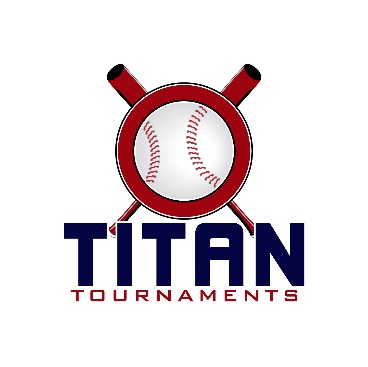 Thanks for playing ball with Titan!Roster/Waiver Forms and payment must be submitted to the onsite director upon arrival and birth certificates must be available on site.Victor Lord Park – 175 2nd St, Winder, GA – 10U, 11U, & 12U “A”Director – Allen (770)-895-5094Victor Lord Park – 82 Maynard St, Winder, GA – 12U “AA”, 13UDirector Saturday: TedDirector Sunday: MikeEntry Fee: $435Sanction Fee: $35 if unpaid in 2022Admission: $7 Per Spectator Per DayCoaches: 3 Passes Per TeamPlease check out the how much does my team owe document posting at 7pm Thursday.Please refer to pages 14-15 of our rule book for seeding procedures.
The on deck circle is on your dugout side. If you are uncomfortable with your player being that close to the batter, you may have them warm up further down the dugout, but they must remain on your dugout side.
Headfirst slides are allowed, faking a bunt and pulling back to swing is not allowed.
Runners must make an attempt to avoid contact, but do not have to slide.
Warm Up Pitches – 5 pitches between innings or 1 minute, whichever comes first.
Coaches – one defensive coach is allowed to sit on a bucket or stand directly outside of the dugout for the purpose of calling pitches. Two offensive coaches are allowed, one at third base, one at first base.
Offensive: One offensive timeout is allowed per inning.
Defensive: Three defensive timeouts are allowed during a seven inning game. On the fourth and each additional defensive timeout, the pitcher must be removed from the pitching position for the duration of the game. In the event of extra innings, one defensive timeout per inning is allowed.
An ejection will result in removal from the current game, and an additional one game suspension. Flagrant violations are subject to further suspension at the discretion of the onsite d13U Seeding Games
Victor Lord Park – 82 Maynard St, Winder, GA90 minute games – price adjusted accordingly13U Bracket Games - Sunday
Victor Lord Park – 82 Maynard St, Winder, GA12U “AA” Seeding Games
Victor Lord Park – 82 Maynard St, Winder, GA90 minute games*The team that drew 4 seeding games due to the odd # of teams in the age group will have their worst seeding game thrown out*12U “AA” Bracket Games – Sunday
Victor Lord Park – 82 Maynard St, Winder, GA10U Seeding Games (Saturday)
Victor Lord Park – 175 2nd St, Winder, GA10U Seeding Games (Saturday)
Victor Lord Park – 175 2nd St, Winder, GA10U Games Sunday – Silver Bracket
Victor Lord Park – 175 2nd St, Winder, GAHS = Higher Seed – Titan 4 is 4 of 6/ Spartan 4 is 4 of 410U Games Sunday – Gold Bracket
Victor Lord Park – 175 2nd St, Winder, GA*If Spartan 1 ends up against Titan 1 – we will flip for home team*11U Games (Saturday)
Victor Lord Park – 175 2nd St, Winder, GA
11U Bracket Games - Sunday
Victor Lord Park – 175 2nd St, Winder, GA
*If Spartan 1 and Titan 1 play – we will flip for home team*
*If Spartan 2 and Titan 2 play – Titan 2 is home team – 2 of 6 vs 2 of 4*HS = Higher Seed Titan 5 is 5 of 6/ Spartan 4 is 4 of 412U “A” Seeding Games
Victor Lord Park – 175 2nd St, Winder, GA90 minute games12U “A” Bracket Games – Sunday
Victor Lord Park – 175 2nd St, Winder, GATimeFieldGroupTeamScoreTeamSat. 10:006SeedingOC Legends10-4Bulls11:456SeedingGwinnett Stripers12-0Bulls1:306SeedingOC Legends6-10Redline Raiders3:156SeedingGwinnett Stripers11-6Factory Prospects5:006SeedingXtreme9-1Redline Raiders6:456SeedingXtreme12-6Factory Prospects*Sunday Seeding Games**Sunday Seeding Games**Sunday Seeding Games**Sunday Seeding Games**Sunday Seeding Games**Sunday Seeding Games*Sun. 8:157SeedingGwinnett Stripers16-1OC Legends10:006SeedingXtreme9-2Bulls10:007SeedingRedline Raiders9-7Factory ProspectsTimeFieldBracketTeamScoreTeam11:456Game14 Seed
OC Legends11-45 Seed
Bulls1:306Game23 Seed
Redline Raiders11-36 Seed
Factory Prospects3:156Game3Winner of Game 1
OC Legends2-71 Seed
Gwinnett Stripers5:006Game4Winner of Game 2
Redline Raiders10-52 Seed
Xtreme6:456ChampionshipGameWinner of Game 3
Gwinnett Stripers7-0Winner of Game 4
Redline RaidersTimeFieldGroupTeamScoreTeamSat. 8:156SeedingOC Legends2-2North Hall Jr TrojansSat. 8:157SeedingJersey Boys5-9Buford Wolves10:007SeedingJersey Boys2-12Velo Baseball11:457SeedingOC Legends3-10Buford Wolves1:307SeedingNorth Hall Jr Trojans8-8Velo Baseball3:157SeedingOC Legends4-12Jersey Boys5:007SeedingNorth Hall Jr Trojans3-4Buford Wolves6:457SeedingVelo Baseball9-13Buford WolvesTimeFieldBracketTeamScoreTeam12:157Game14 SeedJersey Boys 2-135 SeedOC Legends 2:007Game22 SeedVelo Factory 5-33 SeedNorth Hall 3:457Game3Winner of Game 1
OC Legends7-81 SeedBuford Wolves 5:307ChampionshipGameWinner of Game 2
Velo Factory5-3Winner of Game 3
Buford WolvesTimeFieldGroupTeamScoreTeam8:154SpartanGeorgia Assault3-5Mudcats10:003SpartanGeorgia Assault12-7Home Plate – Doubrava10:004SpartanArcher Select12-0Mudcats11:454SpartanArcher Select14-1Home Plate – Doubrava1:304SpartanArcher Select17-2Georgia Assault3:154SpartanMudcats12-2Home Plate - DoubravaTimeFieldGroupTeamScoreTeam11:453TitanStripers MV7-4Auburn Elite1:303TitanFury Baseball0-15Factory Showtime3:153TitanNEGA Goats17-2South Fork5:003TitanStripers MV2-15Factory Showtime5:004TitanAuburn Elite14-10Fury Baseball6:453TitanStripers MV9-13South Fork6:454TitanAuburn Elite12-2NEGA Goats8:303TitanFactory Showtime25-2South Fork8:304TitanFury Baseball8-8NEGA GoatsTimeFieldGroupTeamScoreTeam10:004Game 1BracketTitan 3 Seed (HS)Goats7-11Titan 6 SeedFury11:454Game 2BracketTitan 4 Seed (HS)Stripers12-5Spartan 4 SeedHomeplate1:304Game 3BracketSpartan 3 Seed (HS)GA Assault 1-16Titan 5 SeedSouth Fork 3:154Game 4BracketWinner of Game 1
Fury7-8Winner of Game 2
Stripers5:004Game 5BracketWinner of Game 3
South Fork11-4Spartan 2 Seed (HS)Mudcats6:454ChampionshipGameWinner of Game 4
Stripers12-11Winner of Game 5
South ForkTimeFieldGroupTeamScoreTeam5:003Game 1BracketSpartan 1 SeedArcher Select 9-6Titan 2 SeedAuburn6:453ChampionshipGameWinner of Game 1
Archer Select1-16Titan 1 SeedFactoryTimeFieldGroupTeamScoreTeam8:151TitanOC Legends11-3Lanier Longhorns8:152TitanRawlings GA Prospects5-4Social Circle Bombers8:153TitanWalton Mavericks11-14Mudcats10:002TitanRawlings GA Prospects7-10Mudcats11:452TitanWalton Mavericks15-0Lanier Longhorns1:302TitanOC Legends7-5Social Circle Bombers3:152SpartanFOCO Warriors18-7Meridian Panthers Lynn5:002SpartanGold City1-21Monroe Bulldogs6:452SpartanGold City1-30FOCO Warriors8:302SpartanMeridian Panthers Lynn8-9Monroe Bulldogs*Sunday Seeding Games**Sunday Seeding Games**Sunday Seeding Games**Sunday Seeding Games**Sunday Seeding Games**Sunday Seeding Games*8:152TitanSocial Circle Bombers17-8Mudcats8:153TitanRawlings GA Prospects17-6Lanier Longhorns8:154TitanWalton Mavericks12-13OC Legends10:002SpartanFOCO Warriors9-3Monroe Bulldogs10:003SpartanMeridian Panthers Lynn14-4Gold CityTimeFieldGroupTeamScoreTeam11:453GoldGame 1Titan 1 Seed
OC Legends4-13Spartan 2 Seed
Monroe Bulldogs1:303GoldGame 2Spartan 1 Seed
FOCO4-3Titan 2 Seed
Mudcats3:153GoldChampionshipWinner of Game 1
Monroe Bulldogs8-7Winner of Game 2
FOCOTimeFieldGroupTeamScoreTeam11:452SilverGame 1Titan 5 Seed (HS)
Walton Mavericks15-5Spartan 4 Seed
Gold City1:302SilverGame 2Spartan 3 Seed (HS)
Meridian Panthers16-6Titan 6 Seed
Lanier Longhorns3:152SilverGame 3Winner of Game 1
Walton Mavericks3-14Titan 3 Seed (HS)
Team Rawlings GA5:002SilverGame 4Winner of Game 2
Meridian Panthers5-1Titan 4 Seed (HS)
SC Bombers6:452SilverChampionshipWinner of Game 3
Team Rawlings GA5-4Winner of Game 4
Meridian PanthersTimeFieldGroupTeamScoreTeamSat. 10:001SeedingGA Rangers4-3Buford Elite 12U11:451SeedingGA Rangers0-14Homer Hawks1:301SeedingBuford Elite 12U1-18North Oconee Titans3:151SeedingHomer Hawks3-7Currahee Mudcats5:001SeedingTeam Bullpen8-9North Oconee Titans6:451SeedingTeam Bullpen6-16Currahee Mudcats8:301SeedingNorth Oconee Titans4-15Currahee Mudcats*Sunday Seeding Games**Sunday Seeding Games**Sunday Seeding Games**Sunday Seeding Games**Sunday Seeding Games**Sunday Seeding Games*Sun. 8:151SeedingBuford Elite 12U4-10Homer Hawks10:001SeedingGA Rangers15-6Team BullpenTimeFieldBracketTeamScoreTeam11:451Game14 Seed
North Oconee Titans11-75 Seed
Buford Elite1:301Game23 Seed
GA Rangers13-16 Seed
Team Bullpen3:151Game3Winner of Game 1
North Oconee Titans4-51 Seed
Currahee Mudcats5:001Game4Winner of Game 2
GA Rangers3-152 Seed
Homer Hawks6:451Game5Winner of Game 3
Currahee Mudcats6-4Winner of Game 4
Homer Hawks